	BESCHWERDEFORMULAR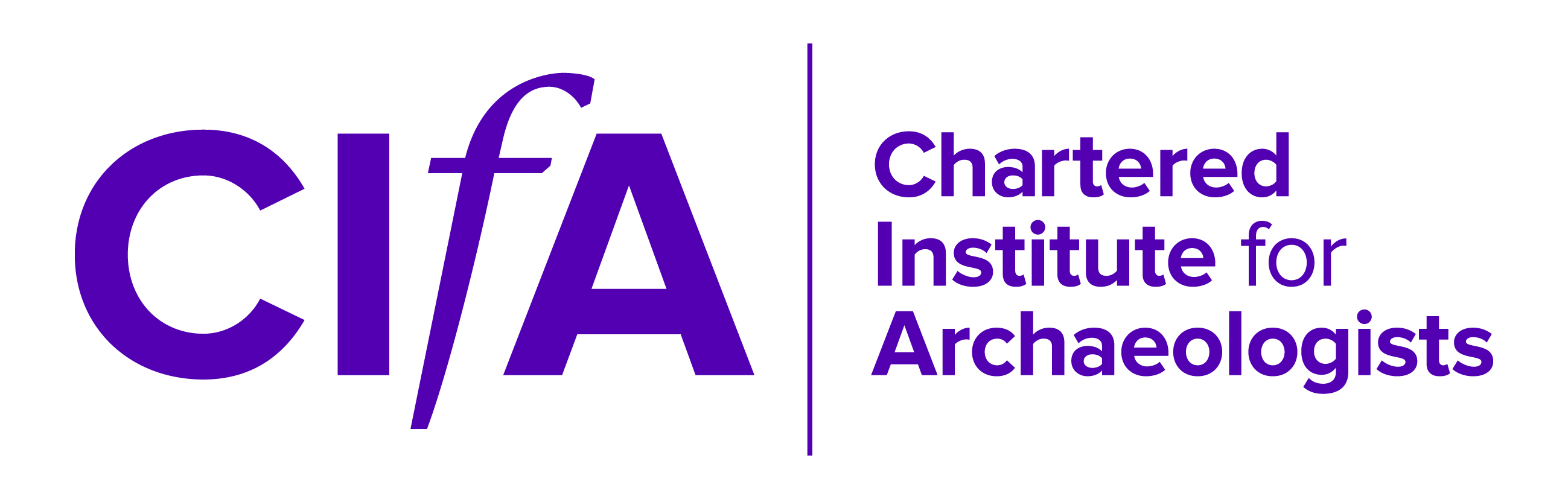 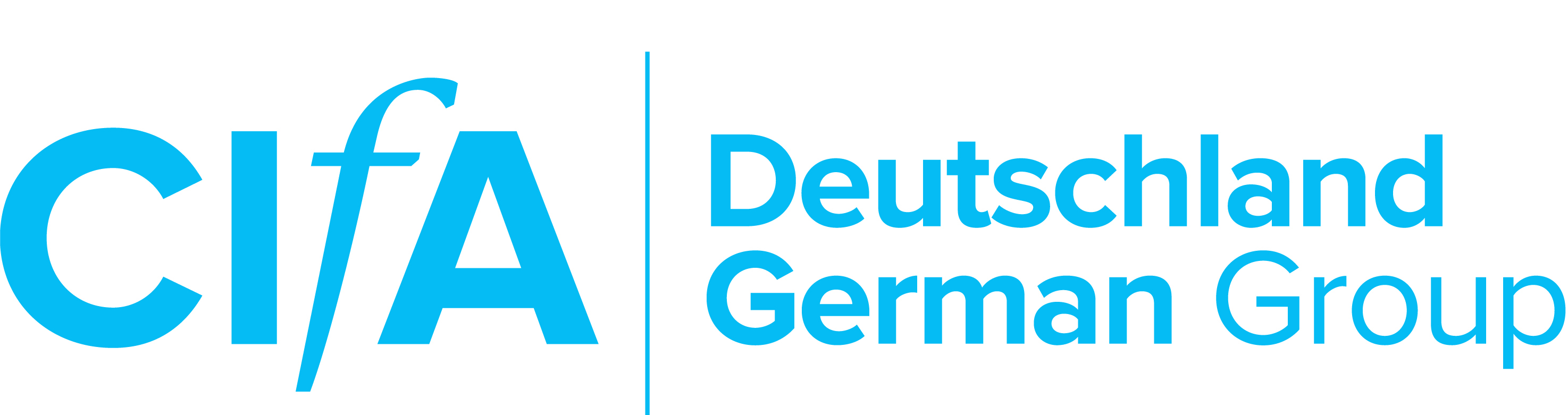 GEGEN CIFADieses Verfahren betrifft Beschwerden über das Chartered Institute for Archaeologists (CIfA) einschließlich des NVQ Assessment Centre und nicht über ein einzelnes Mitglied, eine Firma, die das Gütezeichen für Archäologie führt, oder den gesamten Vorstand. Bitte lesen Sie die zugehörige Anleitung zum Beschwerdeverfahren, bevor Sie dieses Formular ausfüllen.3.	BETROFFENE MITARBEITER(IN)/GREMIUMSMITGLIEDER	Falls Ihre Beschwerde MitarbeiterInnen/Gremiumsmitglieder/NVQ Assessoren betrifft, geben Sie bitte deren Namen an: